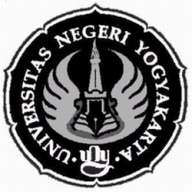 FORMAT OBSERVASI SARANA DAN PRASARANA PENDIDIKAN JASMANI OLAHRAGA DAN KESEHATANSD NEGERI ADI SUCIPTO 2SARANAPRASARANANAMA MAHASISWA  : Teguh WibowoNIM                                 : 10604224018FAK/JUR/JUR/PRODI   : FIK/PGSD Penjas	PUKUL                           : 10.30-13.00SEKOLAH                      : SD N ADI SUCIPTO 2TANGGAL                      : 07-08-2013NoSaranaJumlahKeterangan1.Bola plastik besar21 Baik2.Bendera8Baik3.Bola voli7Baik4.Bola kasti5Baik5.Pemukul kasti18Baik6.Bola pingpong1 lusinBaik7.Bad ping pong4Baik8.Net ping pong1Baik9.Net voli4Baik10.Net badminton1Baik11.Bola sepak besar2Baik12.Bola basket4Baik13.Start block3Baik14.Keset5Baik15.Bola tenisBaik16.Bola berekor5Baik17.Bola tolak peluru3Baik18.Tiang hinggap6Baik19.Raket badmintom4Baik20.Nomor dada21.Tongkat estafet13Baik22.Shutlechock1 setBaik23.Bilah bambu10Baik24.Matras busa2Baik25.Kardus7Baik26.Raket tonis-Belum ada27.Matras sabut kelapa2Baik28.Meja ping pong1 setBaik29.Tiang lompat tinggi1 perangkatBaikNoPrasaranaJumlahKeterangan1.Halaman sekolah1 Baik2.Ring Basket2Baik3Lapangan Bola basket1Baik3.Bak pasir1Baik4.Lapangan Bulu tangkis1Baik5.Lapangan Bola voli mini1BaikMengetahui,		Kepala Sekolah SD N Adisucipto 2            Sri yani, S.Pd.            NIP. 19600725 198012 2 002Sleman, 17 September 2013Guru PenjasorkesDhanu Agustiantoro                      NIP.-